Demande de support financier auprès du 
Comité Départemental de la Randonnée Pédestre de l’Essonne (CDRP 91)Cette demande de support peut être présentée par toute association affiliée à la Fédération Française de Randonnée Pédestre (FFRP), à jour de ses cotisations et enregistrée auprès du CDRP 91.La demande de support financier doit être soumise pour une action à déployer avant le 30 novembre 2023. NB : si le projet se déroule au-delà du 31 décembre 2023, le préciser dans la demande.Les actions ouvrant droit à un support seront de nature à :permettre le développement de nouvelles pratiques de randonnée au sein de l’association (marche nordique, rando santé),promouvoir et diversifier la pratique de la Randonnée Pédestre en Essonne,mettre en place des manifestations ouvertes au grand public,permettre l’achat de matériels et logiciels pour la gestion et l’animation,permettre l’achat de produits ou services destinés à améliorer la communication et la visibilité de l’association (sous réserve qu’ils soient porteurs du logo du CDRP 91).Cette liste n’est pas exhaustive ; en revanche ne pourront pas être pris en charge :les consommables et frais de fonctionnement de l’association,l’organisation d’événements internes à destination des seuls adhérents.Pour les projets dont les dépenses seront égales ou inférieures à 500€, seuls les feuillets I et II 
du dossier devront être renseignés.Pour les projets supérieurs à 500€ l’intégralité du dossier sera complétée, à l’exception du feuillet II. Un compte-rendu de l’opération sera demandé avant versement.Pour les organisations de manifestations ouvertes au grand public une convention devra être établie entre l’association et le CDRP 91. Les dossiers complétés devront être transmis au CDRP 91 impérativement par mail à l’adresse : projets.cdrp91@gmail.com 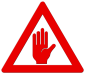 La décision de financement (à hauteur de 50 % de la dépense envisagée) sera apportée par le CDRP 91 et communiquée à l’association sous quinze jours.Le versement du support financier pour toute action se fera sur présentation des factures et d’un RIB.I – PRESENTATION DE L’ASSOCIATION NOM : 											Adresse : Adresse de correspondance (si différente) : Coordonnées du dirigeant ou du responsable du dossier  Courriel :Téléphone fixe :				Mobile : Nombre de pratiquants :Nombre d’animateurs :II– DESCRIPTION DE L’ACTION INFERIEURE A 500€Intitulé : Objectif : Description détaillée de l’action : Dépense envisagée, montant par article et intérêt pour le clubJe soussigné(e) ……………………………………………….. certifie exactes les informations du présent  dossier.Fait le ………………………. à ………………………………………………				Signature et cachetIII–DESCRIPTION  ET BUDGET PREVISIONNEL DE L’ACTION SUPERIEURE A 500€Intitulé : Objectif : Description détaillée de l’action : Moyens mis en œuvre, public bénéficiaire et calendrier prévisionnel :IV – SITUATION FINANCIERE DE L’ASSOCIATION (ou joindre compte de résultat et bilan)Charges et Produits d’exploitation : Situation de trésorerie :Je soussigné(e) ……………………………………………….. certifie exactes les informations du présent  dossier.Fait le ………………………. à ………………………………………………				Signature et cachet20222023RandonnéeMarche NordiqueRando-Santé20222023Non formésSA1 / CARPSA2 / Brevet FédéralMarche NordiqueRando-SantéChargesRecettesAchatsParticipationsLocationsVentesPublicité, communicationRecettes diversesFrais de déplacementFormationFonds propresDiversSupport financier CDRP 91Personnel bénévoleBénévolatMise à disposition de biens et servicesDons en natureTotalTotalChargesDernier exercice clôturéPrévisionnel exercice en coursRecettesDernier exercice clôturéPrévisionnel exercice en coursAchat LicencesCotisations / adhésionsAutres achatsVente de biens et prestationsLocation locaux et matérielsRecettes diversesFrais de déplacementSubventions :villeFormationdépartementDiversautreCharges SéjoursRecettes SéjoursPersonnel bénévoleBénévolatMise à disposition de biens & servicesDons en natureTotalTotalTrésorerieDernier exercice clôturéCaisseCompte bancaireAutres liquidités ou placementsTrésorerie brute+ Charges payées d’avance+ Produits à recevoir- Charges à payer- Produits encaissé d’avanceTrésorerie nette